Муниципальное бюджетное общеобразовательное учреждение «Туруханская средняя школа № 1» (МБОУ «Туруханская СШ № 1»)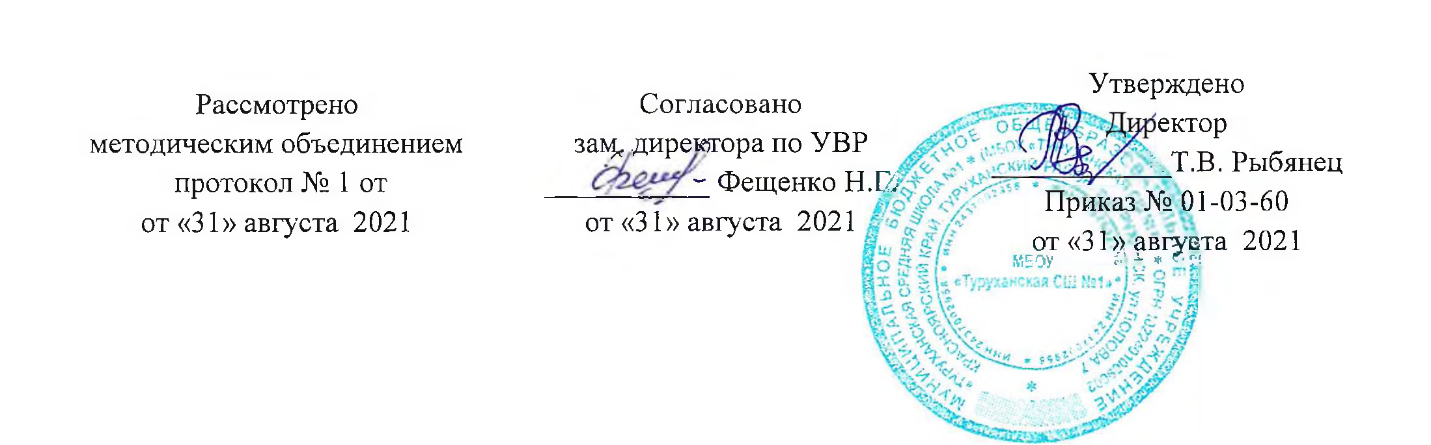 Рабочая программа по географии9  класс   Учитель разработчик Чернышова Л.Л.2021-2022 учебный годСтруктура документа:Пояснительная записка.Содержание программы.Требования к уровню подготовки учащихся.Предметные результаты, формирование УУД.Описание учебно-методического и материально-технического обеспечения образовательного процесса.ПОЯСНИТЕЛЬНАЯ  ЗАПИСКА         Исходными документами для составления примера рабочей программы явились:Федеральный компонент государственного стандарта общего образования, утвержденный приказом Минобразования РФ № 1089 от 05.03.2004;Программа  А.И. Алексеев, Е.К.Липкина, В.В.Николина.  Программы  общеобразовательных учреждений; География. 6-9 классы 10-11 классы/ - М., «Просвещение», 2009 г.Программа ориентирована на  учебник для общеобразовательных организаций   «География.   9 класс» серии «Полярная звезда»,    авторы:  А. И. Алексеев, В. В. Николина, Е. К. Липкина, С. И. Болысов, Г. Ю. Кузнецова; Москва, «Просвещение», 2020 г.УМК1.  Академический учебник «География.9 класс» УМК «Полярная звезда» под редакцией А.И. Алексеева. Просвещение,2019. 2. Николина В.В. География. Поурочные разработки. 9 класс. Пособие для учителя (Полярная звезда) 3. Николина В.В. География. 9 кл. Мой тренажер. Пособие для учащихся общеобразовательных учреждений. (Полярная звезда)  4. Рабочая тетрадь «Мой тренажер» для 9 класса, автор В.В. Николина. Просвещение, 20195. Атлас по географии для 9 класса. Издательство «Картография»На прохождение программы в курсе «География.» 9класс в учебном году выделяется 68 часов, (2 часа в неделю).Курс «География» занимает центральное место в системе школьной географии. Особая его роль определяется тем, что помимо научно – ознакомительных функций он сильнейшим образом влияет на становление мировоззрения и личностных качеств учащихся. Курс «География » изучается после курса «География России. Природа» и завершает блок основного общего образования в средней школе.Образ России, формируемый у школьников, должен быть,  с одной стороны, целостным, а с другой – территориально – дифференцированным, разнообразным. Представление о целостности вырабатывается в процессе усвоения знаний и всеобщей связи явлений, при изучении природы, населения и хозяйства России, рассматриваемых в их историческом развитии. Представление о разнообразии России формируется как путем изучения территориальных различий в состоянии и развитии отдельных компонентов геосферы, так и через усвоение образов мест разного масштаба (крупных районов, городов, отдельных замечательных мест России). Особенностью курса является гуманизация его содержания. В центре курса находится человек. На нем замыкаются и природа, и хозяйство; они показаны глазами человека, во взаимосвязи с ним. Это позволяет учащимся по – другому взглянуть на свою страну и на свое ближайшее окружение, почувствовать себя участником многовекового процесса освоения территории России, преобразования ее природы и хозяйства.«География России» изучается в 8 и 9 классах, и на изучение курса отводится по 2 часа в неделю. Структуризация материала производится следующим образом: в 8 классе – изучение географического положения, особенностей природы и населения России; в 9 классе – учащиеся знакомятся с общей характеристикой хозяйства страны и характеристикой крупных регионов России.Программа курса «География России» построена с учетом реализации научных основ содержания географии, раскрытия методов географического познания (картографического, исторического, сравнительного, статистического и др.), широкого использования источников географической информации (картографических, графических, статистических, текстовых и др. Планируемые результаты изучения предмета.Личностные.1. Российская гражданская идентичность (патриотизм, уважение к Отечеству, к прошлому и настоящему многонационального народа России, чувство ответственности и долга перед Родиной, идентификация себя в качестве гражданина России, субъективная значимость использования русского языка и языков народов России, осознание и ощущение личностной сопричастности судьбе российского народа). Осознание этнической принадлежности, знание истории, языка, культуры своего народа, своего края, основ культурного наследия народов России и человечества (идентичность человека с российской многонациональной культурой, сопричастность истории народов и государств, находившихся на территории современной России. Осознанное, уважительное и доброжелательное отношение к истории, культуре, религии, традициям, языкам, ценностям народов России. 2. Готовность и способность обучающихся к саморазвитию и самообразованию на основе мотивации к обучению и познанию; готовность и способность осознанному выбору и построению дальнейшей индивидуальной траектории образования на базе ориентировки в мире профессий и профессиональных предпочтений, с учетом устойчивых познавательных интересов. 3. Развитое моральное сознание и компетентность в решении моральных проблем на основе личностного выбора, формирование нравственных чувств и нравственного поведения, осознанного и ответственного отношения к собственным поступкам (способность к нравственному самосовершенствованию; веротерпимость, уважительное отношение к религиозным чувствам, взглядам людей или их отсутствию; знание основных норм морали, нравственных, духовных идеалов, хранимых в культурных традициях народов России, готовность на их основе к сознательному самоограничению в поступках, поведении, расточительном потребительстве; сформированность представлений об основах светской этики, культуры традиционных религий, их роли в развитии культуры и истории России и человечества, в становлении гражданского общества и российской государственности; понимание значения нравственности, веры и религии в жизни человека, семьи и общества). Сформированность ответственного отношения к учению; уважительного отношения к труду, наличие опыта участия в социально значимом труде. Осознание значения семьи в жизни человека и общества, принятие ценности семейной жизни, уважительное и заботливое отношение к членам своей семьи. 4. Сформированность целостного мировоззрения, соответствующего современному уровню развития науки и общественной практики, учитывающего социальное, культурное, языковое, духовное многообразие современного мира. 5. Осознанное, уважительное и доброжелательное отношение к другому человеку, его мнению, мировоззрению, культуре, языку, вере, гражданской позиции. Готовность и способность вести диалог с другими людьми и достигать в нем взаимопонимания (идентификация себя как полноправного субъекта общения, готовность к конструированию образа партнера по диалогу, готовность к конструированию образа допустимых способов диалога, готовность к конструированию процесса диалога как конвенционирования интересов, процедур, готовность и способность к ведению переговоров). 6. Освоенность социальных норм, правил поведения, ролей и форм социальной жизни в группах и сообществах. Участие в школьном самоуправлении и общественной жизни в пределах возрастных компетенций с учетом региональных, этнокультурных, социальных и экономических особенностей (формирование готовности к участию в процессе   упорядочения социальных связей и отношений, в которые включены и которые формируют сами учащиеся; включенность в непосредственное гражданское участие, готовность участвовать в жизнедеятельности подросткового общественного объединения, продуктивно взаимодействующего с социальной средой и социальными институтами; идентификация себя в качестве субъекта социальных преобразований, освоение компетентностей в сфере организаторской деятельности; интериоризация ценностей созидательного отношения к окружающей действительности, ценностей социального творчества, ценности продуктивной организации совместной деятельности, самореализации в группе и организации, ценности «другого» как равноправного партнера, формирование компетенций анализа, проектирования, организации деятельности, рефлексии изменений, способов взаимовыгодного сотрудничества, способов реализации собственного лидерского потенциала). 7. Сформированность ценности здорового и безопасного образа жизни; интериоризация правил индивидуального и коллективного безопасного поведения в чрезвычайных ситуациях, угрожающих жизни и здоровью людей, правил поведения на транспорте и на дорогах. 8. Развитость эстетического сознания через освоение художественного наследия народов России, творческой деятельности эстетического характера (способность понимать художественные произведения, отражающие разные этнокультурные традиции).9. Сформированность основ экологической культуры, соответствующей современному уровню экологического мышления, наличие опыта экологически ориентированной рефлексивно-оценочной и практической деятельности в жизненных ситуациях (готовность к исследованию природы, к занятиям сельскохозяйственным трудом, к художественно-эстетическому отражению природы, к занятиям туризмом, в том числе экотуризмом, к осуществлению природоохранной деятельности). Метапредметные.Метапредметные результаты включают освоенные обучающимися межпредметные понятия и универсальные учебные действия (регулятивные, познавательные, коммуникативные).Условием формирования межпредметных понятий, таких, как система, факт, закономерность, феномен, анализ, синтез является овладение обучающимися основами читательской компетенции, приобретение навыков работы с информацией, участие в проектной деятельности. В соответствии ФГОС ООО выделяются три группы универсальных учебных действий: регулятивные, познавательные, коммуникативные. Регулятивные УУД 1. Умение самостоятельно определять цели обучения, ставить и формулировать новые задачи в учебе и познавательной деятельности, развивать мотивы и интересы своей познавательной деятельности. Обучающийся сможет: анализировать существующие и планировать будущие образовательные результаты; идентифицировать собственные проблемы и определять главную проблему; выдвигать версии решения проблемы, формулировать гипотезы, предвосхищать конечный результат; ставить цель деятельности на основе определенной проблемы и существующих возможностей; формулировать учебные задачи как шаги достижения поставленной цели деятельности; обосновывать целевые ориентиры и приоритеты ссылками на ценности, указывая и обосновывая логическую последовательность шагов. 2.Умение самостоятельно планировать пути достижения целей, в том числе альтернативные, осознанно выбирать наиболее эффективные способы решения учебных и познавательных задач. Обучающийся сможет: определять необходимые действия в соответствии с учебной и познавательной задачей и составлять алгоритм их выполнения; обосновывать и осуществлять выбор наиболее эффективных способов решения учебных и познавательных задач; определять/находить, в том числе из предложенных вариантов, условия для выполнения учебной и познавательной задачи; выстраивать жизненные планы на краткосрочное будущее (заявлять целевые ориентиры, ставить адекватные им задачи и предлагать действия, указывая и обосновывая логическую последовательность шагов); выбирать из предложенных вариантов и самостоятельно искать средства/ресурсы для решения задачи/достижения цели; составлять план решения проблемы (выполнения проекта, проведения исследования); определять потенциальные затруднения при решении учебной и познавательной задачи и находить средства для их устранения; описывать свой опыт, оформляя его для передачи другим людям в виде технологии  решения практических задач определенного класса; планировать и корректировать свою индивидуальную образовательную траекторию. 3.Умение соотносить свои действия с планируемыми результатами, осуществлять контроль своей деятельности в процессе достижения результата, определять способы действий в рамках предложенных условий и требований, корректировать свои действия в соответствии с изменяющейся ситуацией. Обучающийся сможет: определять совместно с педагогом и сверстниками критерии планируемых результатов и критерии оценки своей учебной деятельности; систематизировать (в том числе выбирать приоритетные) критерии планируемых результатов и оценки своей деятельности; отбирать инструменты для оценивания своей деятельности, осуществлять самоконтроль своей деятельности в рамках предложенных условий и требований; оценивать свою деятельность, аргументируя причины достижения или отсутствия планируемого результата; находить достаточные средства для выполнения учебных действий в изменяющейся ситуации и/или при отсутствии планируемого результата; работая по своему плану, вносить коррективы в текущую деятельность на основе анализа изменений ситуации для получения запланированных характеристик продукта/результата; устанавливать связь между полученными характеристиками продукта и характеристиками процесса деятельности и по завершении деятельности предлагать изменение характеристик процесса для получения улучшенных характеристик продукта; -сверять свои действия с целью и, при необходимости, исправлять ошибки самостоятельно. 4.Умение оценивать правильность выполнения учебной задачи, собственные возможности ее решения. Обучающийся сможет: определять критерии правильности (корректности) выполнения учебной задачи; анализировать и обосновывать применение соответствующего инструментария для выполнения учебной задачи; свободно пользоваться выработанными критериями оценки и самооценки, исходя из цели и имеющихся средств, различая результат и способы действий; оценивать продукт своей деятельности по заданным и/или самостоятельно определенным критериям в соответствии с целью деятельности; обосновывать достижимость цели выбранным способом на основе оценки своих внутренних ресурсов и доступных внешних ресурсов; фиксировать и анализировать динамику собственных образовательных результатов. 5.Владение основами самоконтроля, самооценки, принятия решений и осуществления осознанного выбора в учебной и познавательной деятельности. Обучающийся сможет: наблюдать и анализировать собственную учебную и познавательную деятельность и деятельность других обучающихся в процессе взаимопроверки; соотносить реальные и планируемые результаты индивидуальной образовательной деятельности и делать выводы; принимать решение в учебной ситуации и нести за него ответственность; самостоятельно определять причины своего успеха или неуспеха и находить способы выхода из ситуации неуспеха; ретроспективно определять, какие действия по решению учебной задачи или параметры этих действий привели к получению имеющегося продукта учебной деятельности; демонстрировать приемы регуляции психофизиологических/ эмоциональных состояний для достижения эффекта успокоения (устранения эмоциональной напряженности), эффекта восстановления (ослабления проявлений утомления), эффекта активизации (повышения психофизиологической реактивности). Познавательные УУД 1.Умение определять понятия, создавать обобщения, устанавливать аналогии, классифицировать, самостоятельно выбирать основания и критерии для классификации, устанавливать причинно-следственные связи, строить логическое рассуждение, умозаключение (индуктивное, дедуктивное, по аналогии) и делать выводы. Обучающийся сможет: выстраивать логическую цепочку, состоящую из ключевого слова и соподчиненных ему слов; выделять общий признак двух или нескольких предметов или явлений и объяснять их сходство; объединять предметы и явления в группы по определенным признакам, сравнивать, классифицировать и обобщать факты и явления; выделять явление из общего ряда других явлений; определять обстоятельства, которые предшествовали возникновению связи между явлениями, из этих обстоятельств выделять определяющие, способные быть причиной данного явления, выявлять причины и следствия явлений; строить рассуждение от общих закономерностей к частным явлениям и от частных явлений к общим закономерностям; строить рассуждение на основе сравнения предметов и явлений, выделяя при этом общие признаки; излагать полученную информацию, интерпретируя ее в контексте решаемой задачи; самостоятельно указывать на информацию, нуждающуюся в проверке, предлагать и применять способ проверки достоверности информации; вербализовать эмоциональное впечатление, оказанное на него источником; объяснять явления, процессы, связи и отношения, выявляемые в ходе познавательной и исследовательской деятельности (приводить объяснение с изменением формы представления; объяснять, детализируя или обобщая; объяснять с заданной точки зрения); выявлять и называть причины события, явления, в том числе возможные / наиболее вероятные причины, возможные последствия заданной причины, самостоятельно осуществляя причинно-следственный анализ; делать вывод на основе критического анализа разных точек зрения, подтверждать вывод собственной аргументацией или самостоятельно полученными данными. 2.Умение создавать, применять и преобразовывать знаки и символы, модели и схемы для решения учебных и познавательных задач. Обучающийся сможет: обозначать символом и знаком предмет и/или явление; определять логические связи между предметами и/или явлениями, обозначать данные логические связи с помощью знаков в схеме; создавать абстрактный или реальный образ предмета и/или явления; строить модель/схему на основе условий задачи и/или способа ее решения; создавать вербальные, вещественные и информационные модели с выделением существенных характеристик объекта для определения способа решения задачи в соответствии с ситуацией; преобразовывать модели с целью выявления общих законов, определяющих данную предметную область; переводить сложную по составу (многоаспектную) информацию из графического или формализованного (символьного) представления в текстовое, и наоборот; строить схему, алгоритм действия, исправлять или восстанавливать неизвестный ранее алгоритм на основе имеющегося знания об объекте, к которому применяется алгоритм; строить доказательство: прямое, косвенное, от противного; анализировать/рефлексировать опыт разработки и реализации учебного проекта, исследования (теоретического, эмпирического) на основе предложенной проблемной ситуации, поставленной цели и/или заданных критериев оценки продукта/результата. 3.Смысловое чтение. Обучающийся сможет: находить в тексте требуемую информацию (в соответствии с целями своей деятельности); ориентироваться в содержании текста, понимать целостный смысл текста, структурировать текст; устанавливать взаимосвязь описанных в тексте событий, явлений, процессов; резюмировать главную идею текста; преобразовывать текст, «переводя» его в другую модальность, интерпретировать текст (художественный и нехудожественный – учебный, научно-популярный, информационный, текст non-fiction); критически оценивать содержание и форму текста. 4. Формирование и развитие экологического мышления, умение применять его в познавательной, коммуникативной, социальной практике и профессиональной ориентации. Обучающийся сможет: определять свое отношение к природной среде; анализировать влияние экологических факторов на среду обитания живых организмов; проводить причинный и вероятностный анализ экологических ситуаций; прогнозировать изменения ситуации при смене действия одного фактора на действие другого фактора; распространять экологические знания и участвовать в практических делах по защите окружающей среды; выражать свое отношение к природе через рисунки,  модели, проектные работы. 5.Развитие мотивации к овладению культурой активного использования словарей и других поисковых систем. Обучающийся сможет: определять необходимые ключевые поисковые слова и запросы; осуществлять взаимодействие с электронными поисковыми системами, словарями; формировать множественную выборку из поисковых источников для объективизации результатов поиска; соотносить полученные результаты поиска со своей деятельностью.Коммуникативные УУД 1.Умение организовывать учебное сотрудничество и совместную деятельность с учителем и сверстниками; работать индивидуально и в группе: находить общее решение и разрешать конфликты на основе согласования позиций и учета интересов; формулировать, аргументировать и отстаивать свое мнение. Обучающийся сможет: определять возможные роли в совместной деятельности; играть определенную роль в совместной деятельности; принимать позицию собеседника, понимая позицию другого, различать в его речи: мнение (точку зрения), доказательство (аргументы), факты; гипотезы, аксиомы, теории; определять свои действия и действия партнера, которые способствовали или препятствовали продуктивной коммуникации; строить позитивные отношения в процессе учебной и познавательной деятельности; корректно и аргументированно отстаивать свою точку зрения, в дискуссии уметь выдвигать контраргументы, перефразировать свою мысль (владение механизмом эквивалентных замен); критически относиться к собственному мнению, с достоинством признавать ошибочность своего мнения (если оно таково) и корректировать его; предлагать альтернативное решение в конфликтной ситуации; выделять общую точку зрения в дискуссии; договариваться о правилах и вопросах для обсуждения в соответствии с поставленной перед группой задачей; организовывать учебное взаимодействие в группе (определять общие цели, распределять роли, договариваться друг с другом и т. д.); устранять в рамках диалога разрывы в коммуникации, обусловленные непониманием/неприятием со стороны собеседника задачи, формы или содержания диалога. 2.Умение осознанно использовать речевые средства в соответствии с задачей коммуникации для выражения своих чувств, мыслей и потребностей для планирования и регуляции своей деятельности; владение устной и письменной речью, монологической контекстной речью. Обучающийся сможет: определять задачу коммуникации и в соответствии с ней отбирать речевые средства; отбирать и использовать речевые средства в процессе коммуникации с другими людьми (диалог в паре, в малой группе и т. д.); представлять в устной или письменной форме развернутый план собственной деятельности; соблюдать нормы публичной речи, регламент в монологе и дискуссии в соответствии с коммуникативной задачей; высказывать и обосновывать мнение (суждение) и запрашивать мнение партнера в рамках диалога; принимать решение в ходе диалога и согласовывать его с собеседником; создавать письменные «клишированные» и оригинальные тексты с использованием  необходимых речевых средств; использовать вербальные средства (средства логической связи) для выделения смысловых блоков своего выступления; использовать невербальные средства или наглядные материалы, подготовленные/отобранные под руководством учителя; делать оценочный вывод о достижении цели коммуникации непосредственно после завершения коммуникативного контакта и обосновывать его. 3.Формирование и развитие компетентности в области использования информационнокоммуникационных технологий (далее – ИКТ). Обучающийся сможет: целенаправленно искать и использовать информационные ресурсы, необходимые для решения учебных и практических задач с помощью средств ИКТ; выбирать, строить и использовать адекватную информационную модель для передачи своих мыслей средствами естественных и формальных языков в соответствии с условиями коммуникации; выделять информационный аспект задачи, оперировать данными, использовать модель решения задачи; использовать компьютерные технологии (включая выбор адекватных задаче инструментальных программно-аппаратных средств и сервисов) для решения информационных и коммуникационных учебных задач, в том числе: вычисление, написание писем, сочинений, докладов, рефератов, создание презентаций и др.; использовать информацию с учетом этических и правовых норм; создавать информационные ресурсы разного типа и для разных аудиторий, соблюдать информационную гигиену и правила информационной безопасности.Предметные.По результатам освоения программы выпускник 9 класса научится:- выбирать источники географической информации (картографические, статистические, текстовые, видео- и фотоизображения, компьютерные базы данных), адекватные решаемым задачам; - ориентироваться в источниках географической информации (картографические, статистические, текстовые, видео- и фотоизображения, компьютерные базы данных): находить и извлекать необходимую информацию; определять и сравнивать качественные и количественные показатели, характеризующие географические объекты, процессы и явления, их положение в пространстве по географическим картам разного содержания и другим источникам; выявлять недостающую, взаимодополняющую и/или противоречивую географическую информацию, представленную в одном или нескольких источниках; - представлять в различных формах (в виде карты, таблицы, графика, географического описания) географическую информацию, необходимую для решения учебных и практико-ориентированных задач; - использовать различные источники географической информации (картографические, статистические, текстовые, видео- и фотоизображения, компьютерные базы данных) для решения различных учебных и практико-ориентированных задач: выявление географических зависимостей и закономерностей на основе результатов наблюдений, на основе анализа, обобщения и интерпретации географической информации объяснение географических явлений и процессов (их свойств, условий протекания и географических различий); расчет количественных показателей, характеризующих географические объекты, явления и процессы; составление простейших географических прогнозов; принятие решений, основанных на сопоставлении, сравнении и/или оценке географической информации;  - различать изученные географические объекты, процессы и явления, сравнивать географические объекты, процессы и явления на основе известных характерных свойств и проводить их простейшую классификацию; - использовать знания о географических законах и закономерностях, о взаимосвязях между изученными географическими объектами, процессами и явлениями для объяснения их свойств, условий протекания и различий;  - оценивать характер взаимодействия деятельности человека и компонентов природы в разных географических условиях с точки зрения концепции устойчивого развития; -  различать (распознавать, приводить примеры) изученные демографические процессы и явления, характеризующие динамику численности населения России и отдельных ее субъектов, а также регионов и стран мира; - использовать знания о населении и взаимосвязях между изученными демографическими процессами и явлениями для решения различных учебных и практико-ориентированных задач; - описывать по карте положение и взаиморасположение географических объектов; - различать географические процессы и явления, определяющие особенности природы и населения России, отдельных регионов и стран; - устанавливать черты сходства и различия особенностей природы и населения, материальной и духовной культуры регионов и отдельных стран; адаптации человека к разным природным условиям; - объяснять особенности компонентов природы отдельных территорий; - приводить примеры взаимодействия природы и общества в пределах отдельных территорий; - различать принципы выделения и устанавливать соотношения между государственной территорией и исключительной экономической зоной России; - оценивать воздействие географического положения России и ее отдельных частей на особенности природы, жизнь и хозяйственную деятельность населения; - использовать знания о мировом, зональном, летнем и зимнем времени для решения практико-ориентированных задач по определению различий в поясном времени территорий в контексте реальной жизни; - различать географические процессы и явления, определяющие особенности природы России и ее отдельных регионов; - оценивать особенности взаимодействия природы и общества в пределах отдельных территорий России; - объяснять особенности компонентов природы отдельных частей страны; - оценивать природные условия и обеспеченность природными ресурсами отдельных территорий России; - использовать знания об особенностях компонентов природы России и ее отдельных территорий, об особенностях взаимодействия природы и общества в пределах  отдельных территорий России для решения практико-ориентированных задач в контексте реальной жизни; - различать (распознавать, приводить примеры) демографические процессы и явления, характеризующие динамику численности населения России и отдельных регионов; факторы, определяющие динамику населения России, половозрастную структуру, особенности размещения населения по территории страны, географические различия в уровне занятости, качестве и уровне жизни населения; - использовать знания о естественном и механическом движении населения, половозрастной структуре, трудовых ресурсах, городском и сельском населении, этническом и религиозном составе населения России для решения практико-ориентированных задач в контексте реальной жизни; - находить и распознавать ответы на вопросы, возникающие в ситуациях повседневного характера, узнавать в них проявление тех или иных демографических и социальных процессов или закономерностей; - различать (распознавать) показатели, характеризующие отраслевую; функциональную и территориальную структуру хозяйства России; - использовать знания о факторах размещения хозяйства и особенностях размещения отраслей экономики России для объяснения особенностей отраслевой, функциональной и территориальной структуры хозяйства России на основе анализа факторов, влияющих на размещение отраслей и отдельных предприятий по территории страны; - объяснять и сравнивать особенности природы, населения и хозяйства отдельных регионов России; - сравнивать особенности природы, населения и хозяйства отдельных регионов России; - сравнивать показатели воспроизводства населения, средней продолжительности жизни, качества населения России с мировыми показателями и показателями других стран; - описывать погоду своей местности; - давать характеристику рельефа своей местности;   - приводить примеры современных видов связи, применять современные виды связи для решения учебных и практических задач по географии; - оценивать место и роль России в мировом хозяйстве. Выпускник 9 класса получит возможность научиться: - создавать простейшие географические карты различного содержания; - моделировать географические объекты и явления; - работать с записками, отчетами, дневниками путешественников как источниками географической информации; - подготавливать сообщения (презентации) о выдающихся путешественниках, о современных исследованиях Земли; - ориентироваться на местности: в мегаполисе и в природе; - использовать знания о географических явлениях в повседневной жизни для сохранения здоровья и соблюдения норм экологического поведения в быту и окружающей среде; - приводить примеры, показывающие роль географической науки в решении социально-экономических и геоэкологических проблем человечества; примеры практического использования географических знаний в различных областях деятельности; - воспринимать и критически оценивать информацию географического содержания в научно-популярной литературе и средствах массовой информации; - составлять описание природного комплекса; выдвигать гипотезы о связях и закономерностях событий, процессов, объектов, происходящих в географической оболочке; - сопоставлять существующие в науке точки зрения о причинах происходящих глобальных изменений климата; - оценивать положительные и негативные последствия глобальных изменений климата для отдельных регионов и стран; - объяснять закономерности размещения населения и хозяйства отдельных территорий в связи с природными и социально-экономическими факторами; - оценивать возможные в будущем изменения географического положения России, обусловленные мировыми геодемографическими, геополитическими и геоэкономическими изменениями, а также развитием глобальной коммуникационной системы;  - давать оценку и приводить примеры изменения значения границ во времени, оценивать границы с точки зрения их доступности; - делать прогнозы трансформации географических систем и комплексов в результате изменения их компонентов; - наносить на контурные карты основные формы рельефа; - давать характеристику климата своей области; - показывать на карте артезианские бассейны и области распространения многолетней мерзлоты; - выдвигать и обосновывать на основе статистических данных гипотезы об изменении численности населения России, его половозрастной структуры, развитии человеческого капитала; - оценивать ситуацию на рынке труда и ее динамику; - объяснять различия в обеспеченности трудовыми ресурсами отдельных регионов России - выдвигать и обосновывать на основе анализа комплекса источников информации гипотезы об изменении отраслевой и территориальной структуры хозяйства страны; - обосновывать возможные пути решения проблем развития хозяйства России; - выбирать критерии для сравнения, сопоставления, места страны в мировой экономике; - объяснять возможности России в решении современных глобальных проблем человечества; - оценивать социально-экономическое положение и перспективы развития России.Внесение дополнений в рабочую программу.В связи с письмом Министерства просвещения РФ от 9 октября 2020 г. № ГД-1730/03 “О рекомендациях по корректировке образовательных программ”. При внесении изменений в Программы в части расширения использования различных образовательных технологий на основании части 2 статьи 13 Федерального закона N 273-ФЗ следует учесть особенности применения дистанционных образовательных технологий и электронного обучения в соответствии с приказом Министерства образования и науки Российской Федерации от 23 августа 2017 г. N 816 "Об утверждении Порядка применения организациями, осуществляющими образовательную деятельность, электронного обучения, дистанционных образовательных технологий при реализации образовательных программ" и приказами Министерства просвещения Российской Федерации от 17 марта 2020 г. N 103 "Об утверждении временного порядка сопровождения реализации образовательных программ начального общего, основного общего, среднего общего образования, образовательных программ среднего профессионального образования и дополнительных общеобразовательных программ с применением электронного обучения и дистанционных образовательных технологий"; от 17 марта 2020 N 104 "Об организации образовательной деятельности в организациях, реализующих образовательные программы начального общего, основного общего и среднего общего образования, образовательные программы среднего профессионального образования, соответствующего дополнительного профессионального образования и дополнительные общеобразовательные программы, в условиях распространения новой коронавирусной инфекции на территории Российской Федерации".В период пандемии применяютя в обучении электронные образовательные и дистанционно образовательные ресурсы.  Основными элементами системы ЭО и ДОТ являются: образовательные онлайн-платформы: Российская электронная школа, Учи.Ру, Фоксфорд, «ЯКласс» и другие ; цифровые образовательные ресурсы, размещенные на образовательных сайтах:  видеоконференции; вебинары; skype – общение; e-mail; облачные сервисы; электронные носители мультимедийных приложений:    к учебникам; электронные пособия, разработанные с учетом требований законодательства РФ об образовательной деятельности.Содержание учебного курса «География России. Природа. Население. Хозяйство».  68 часов (2 часа в неделю)Раздел 1. Хозяйство России (22 ч.).Развитие хозяйства. Понятия: индекс человеческого развития (ИЧР), отрасль, отрасли хозяйства, территориальная структура хозяйства, секторы экономики, факторы размещения производства, цикл Кондратьева.Особенности экономики России. Уровень экономического развития стран: развитые страны, развивающиеся страны. Россия – страна с переходной экономикой. Роль исторического фактора в развитии хозяйства России. Развитие экономики России сегодня.Топливно-энергетический комплекс. Состав топливно-энергетического комплекса (топливная промышленность, электроэнергетика). Отрасли топливной промышленности: угольная, нефтяная, газовая, торфяная, сланцевая, урановая. Понятие о топливно-энергетическом балансе.                                                                                                                                     Угольная промышленность. Факторы размещения отрасли. Главные угольные бассейны страны: Кузнецкий (Кузбасс), Канско-Ачинский, Печорский, Тунгусский, Ленский, Южно-Якутский, Иркутский (Черемховский), Донецкий, Зырянский, Нижнезейский.  Перспективы развития угольной промышленности.Нефтяная промышленность. Место нефти в современном мире. Особенности нефтяной промышленности в России. Главные районы нефтедобычи страны (Западная Сибирь, Волго-Уральский район, Восточная Сибирь). Основные районы нефтепереработки страны. Крупнейшие нефтепроводы и их направления. Газовая промышленность. Преимущества природного газа. Особенности газовой промышленности в России. Крупнейшие месторождения газа. Важнейшие центры переработки газа. Газопроводы и их направления. Перспективы газовой промышленности в России.Электроэнергетика. Электроэнергетика – фундамент всей экономики страны. Выработка электроэнергии по странам мира, место России. Типы электростанций (ГЭС, ТЭС, АЭС, ГТЭС, приливные, ветровые, солнечные). Размещение электростанций. Перспективы энергопотребления в России.Металлургический комплекс. Металлургический комплекс  - один из базовых отраслей промышленности. Состав металлургического комплекса (черная металлургия, цветная металлургия). Особенности металлургического комплекса. Черная металлургия. Стадии металлургического производства (добыча, обогащение руды, получение первичного металла – чугуна, выплавка стали и сплавов, производство проката). Типы металлургических предприятий: комбинат, передельная металлургия, производство ферросплавов, малая металлургия, бездоменная металлургия. Особенности размещения черной металлургии в России. Крупные районы металлургического производства.Цветная металлургия. Особенности размещения предприятий цветной металлургии. Районы добычи и производства: никель-кобальтовых , алюминиевых, медных, свинцово-цинковых руд.Машиностроение. Состав, место и значение в хозяйстве. Факторы размещения машиностроительных предприятий. Гео графия важнейших отраслей: основные районы и центры. Машиностроение и охрана окружающей среды. Определение главных районов размещения отраслей трудоёмкого и металлоёмкого машиностроения по картамХимическая  промышленность.  Состав, место и значение в хозяйстве. Факторы размещения предприятий. География важнейших отраслей: основные районы и химические комплексы. Химическая промышленность и охрана окружающей средыЛесная  промышленность.  Состав, место и значение в хозяйстве. Факторы размещения предприятий. География важнейших отраслей: основные районы и лесоперерабатывающие комплексы. Лесная промышленность и охрана окружающей среды.Сельское хозяйство. Состав, место и значение в хозяйстве, отличия от других отраслей хозяйства. Земельные ресурсы и сельскохозяйственные угодья, их структура. Земледелие и животноводство: география основных отраслей. Определение по картам и эколого климатическим показателям основных районов выращивания зерновых и технических культур, главных районов животноводства.Сфера услуг (инфраструктурный комплекс). Состав, место и значение в хозяйстве. Транспорт и связь. Состав, место, значение в хозяйстве. География отдельных видов транспорта и связи: основные транспортные пути и линии связи, крупней шие транспортные узлы. Транспорт и охрана окружающей среды. География науки. Состав, место и значение в хозяйстве, основные районы, центры, города науки. Социальная сфера: географические различия в уровне развития и качестве жизни населения.Практическая работа 1 - Учимся с «Полярной звездой» - проект «Что мы оставим потомкам».Практическая работа 2 – учимся с «Полярной звездой»  – работа с источниками информации (АПК и его проблемы). Раздел 2. Регионы России (44 ч.).Тема 1. Центральная Россия (7 ч.)Пространство Центральной России. Состав территории. Своеобразие географического положения. Особенности природы. Природные ресурсы. Крупнейшие реки. Центральная Россия — историческое ядро Русского государства. Освоение территории и степень заселенности. Специфика населения. Условия жизни и занятия населения. Города Центральной России. Золотое кольцо России. Памятники Всемирного природного и культурного наследия. Современные проблемы и перспективы Центральной России.Центральный район. Географическое положение. Особенности развития хозяйства. Отрасли специализации. Крупные промышленные и культурные центры. Города науки. Проблемы сельской местности. Волго-Вятский район. Своеобразие района.Центрально-Черноземный район. Особенности и проблемы. Специализация хозяйства.Москва — столица России. Московская агломерация. Функции Москвы. Подмосковье.Практическая работа 3 – учимся с «Полярной звездой» - работа с текстом.Тема 2. Европейский Северо-Запад (5 ч.).Географическое положение. Состав и соседи района. Природа района. Оценка природно-ресурсного потенциала. Этапы освоения территории. Отрасли специализации.Население. Традиции и быт населения. Древние города Северо-Запада. Новгород, Псков.Санкт-Петербург. Особенности планировки. Промышленность, наука, культура. Туризм. Крупнейшие порты. Экологические проблемы города.Особенности географического положения Калининградской области. Анклав. Влияние природных условий и ресурсов на развитие хозяйства области. Главные отрасли специализации. Проблемы и перспективы развития. Практическая работа 4 «Составление картосхемы экономических связей Северо-Западной и Центральной России».Тема 3. Европейский Север (4 ч.).	Географическое положение. Состав и соседи района. Оценка природно-ресурсного потенциала. Этапы освоения территории. Роль моря на разных этапах развития района. Население. Традиции и быт населения. Коренные жители. Крупные города. Архангельск, Мурманск, Вологда. Деревянная архитектура, художественные промыслы. Специализация района. Проблемы и перспективы развития Европейского Севера. Практическая работа  5  «Оценка природно-ресурсного потенциала района на основе тематических карт».Практическая работа 6 – учимся с «Полярной звездой» - географическая исследовательская практика (составляем карту).Тема 4. Европейский Юг (5 ч.).Географическое положение. Состав и соседи района. Особенности природных условий и ресурсов, их влияние на жизнь населения и развитие хозяйства. Высотная поясность. Выход к морям. Этапы освоения территории. Густая населенность района. Этническая и религиозная пестрота Северного Кавказа. Быт, традиции, занятия населения. Крупные города: Ростов-на-Дону, Новороссийск. Особенности современного хозяйства. АПК — главное направление специализации района. Рекреационная зона. Города-курорты: Сочи, Анапа, Минеральные Воды. Проблемы и перспективы развития Северного Кавказа. Практическая работа 7 – учимся с «Полярной звездой» - разрабатываем проект («Развитие рекреации на Северном Кавказе»).Тема 5. Поволжье (4 ч.).Географическое положение. Состав и соседи района. Природные условия и ресурсы. Волга — главная хозяйственная ось района. Освоение территории и население. Этническое разнообразие и взаимодействие народов Поволжья. Крупные города. Волжские города-миллионеры. Хозяйственное развитие района. Отрасли специализации. Экологические проблемы и перспективы развития Поволжья. Практическая работа 8 - учимся с «Полярной звездой» - географическая исследовательская практика - подготовка к дискуссии «Экологические проблемы Поволжья».Тема 6. Урал (7 ч).Своеобразие географического положения. Состав и соседи района. Роль Урала в обеспечении связей европейской и азиатской частей России. Природные условия и ресурсы, их особенности. Высотная поясность. Полезные ископаемые. Этапы освоения территории и развития хозяйства Урала. Старейший горнопромышленный район России. Специализация района. Современное хозяйство Урала. Население. Национальный состав. Быт и традиции народов Урала. Крупные города Урала: Екатеринбург, Пермь, Ижевск, Нижний Тагил, Уфа, Челябинск. Урал — экологически неблагополучный район. Источники загрязнения окружающей среды. Проблемы и перспективы развития Урала.Практическая работа 9 «Оценка природных ресурсов Урала».Практическая работа № 10  «Сравнение природных условий, ресурсов и особенностей хозяйственного развития западной и восточной частей Урала».Практическая работа 11 - учимся с «Полярной звездой» - географическая исследовательская практика - анализ «Специфика проблем Урала».Тема 7. Сибирь (5 ч.).Пространство Сибири. Состав территории. Географическое положение. Природные условия и ресурсы. Особенности речной сети. Многолетняя мерзлота.Заселение и освоение территории. Население. Жизнь, быт и занятия населения. Коренные народы Севера. Роль транспорта в освоении территории. Транссибирская магистраль. Хозяйство. Отрасли специализации. Западная Сибирь — главная топливная база России. Заболоченность территории — одна из проблем района. Особенности АПК. Золотые горы Алтая — объект Всемирного природного наследия. Крупные города: Новосибирск, Омск, Томск. Проблемы и перспективы развития. Восточная Сибирь. Оценка природных условий и ресурсов для жизни населения. Крупнейшие реки. Заповедник «Столбы». Байкал — объект Всемирного природного наследия. Норильский промышленный район. Постиндустриальная Восточная Сибирь. Крупные города: Иркутск, Красноярск, Норильск. Проблемы и перспективы развития района.Практическая работа 12 – учимся с «Полярной звездой» - разрабатываем проект «Путешествие по Транссибирской железной дороге».Тема 8. Дальний Восток (7 ч.).Уникальность географического положения. Состав и соседи района. Геологическая «молодость» района. Сейсмичность. Вулканизм. Полезные ископаемые. Природные контрасты. Река Амур и ее притоки. Своеобразие растительного и животного мира. Уссурийская тайга — уникальный природный комплекс. Охрана природы.Этапы развития территории. Исследователи Дальнего Востока. Население. Коренные народы. Основные отрасли специализации. Значение морского транспорта. Портовое хозяйство. Крупные города Дальнего Востока.Проблемы и перспективы развития Дальнего Востока. Дальний Восток — далекая периферия или «тихоокеанский фасад» России? Внешние связи региона. Практическая работа 13 «Оценка географического положения Дальнего Востока и его влияние на хозяйство региона».Практическая работа 14 - учимся с «Полярной звездой» - разработка проекта «Развитие Дальнего Востока в первой половине 21 века».Заключение (1 ч.). Соседи России. Место России в мире. Экономические, культурные, информационные, торговые, политические связи России со странами ближнего и дальнего зарубежья. Соотношение экспорта и импорта. Расширение внешних экономических связей с другими государствами. Сфера влияния России. Геополитическое и экономическое влияние.Учебно-тематический план.Календарно-тематическое планированиеГеография 9 класс 68 часов.ТемаКоличество часовКоличество часовТемавсегопрактические работыХозяйство России.223Регионы России.44:14:Центральная Россия.71Европейский Северо-Запад.51Европейский Север.426.Европейский Юг.517.Поволжье.418.Урал.739.Сибирь5110.Дальний Восток.7211.Заключение.112.Резерв 1Всего:6815№Ппкол-вочасовТемы. Тип урокаОсновные виды деятельности обучающихсяПредметныерезультатыМетапредметные результаты УУД: регулятивные,  познавательные,  коммуникативные Личностныерезультаты11часВведение Знакомятся с предметом, учебником.2.1часРазвитие хозяйстваУрок новых знанийИзучают особенности развития хозяйства России.Анализ схем, таблиц. Работа с понятиями: природно-ресурсный потенциал, человеческий капитал, производственный капитал. Формирование знаний о функциональной, территориальной структуре.Познавательные УУД: умение вести самостоятельный поиск, анализ, отбор информацииРегулятивные УУД: определять степень успешности выполнения работы, самостоятельный учет выделенных ориентиров в учебном материалеКоммуникативные УУД: слушать и понимать речь других; уметь с достаточной полнотой и точностью выражать свои мысли; учет разных мнений; планирование уч. Сотрудничества.Личностные УУД: осознание своей принадлежности к величайшей стране мира; воспитание любви и уважения кОтечеству, чувства гордости за свою Родину.3.1часОсобенности экономики России.Урок новых знаний.Работа с учебником, анализ фактов.Определения уровня экономического развития страны. ИЧР, ВВП.  Историческое развитие экономики страны.Познавательные УУД: поиск и выделение необходимой информации, выбор наиболее эффективных способов решения задач. Установление причинно-следственных связей.Регулятивные УУД: осуществление учащимися учебных действий, умение прогнозировать свои результаты, осуществление контроля и саморегуляции  Личностные УУД: осознание своей принадлежности к величайшей стране мира; воспитание любви и уважения кОтечеству, чувства гордости за свою Родину. 4.1часУчимся с «Полярной звездой»«Реализуем проект»Работа с дополнительной литературойПознавательные УУД: умение вести самостоятельный поиск, анализ, отбор информацииРегулятивные УУД: определять степень успешности выполнения работы, самостоятельный учет выделенных ориентиров в учебном материалеКоммуникативные УУД: слушать и понимать речь других; уметь с достаточной полнотой и точностью выражать свои мысли; учет разных мнений; планирование уч. Сотрудничества.Личностные УУД: осознание своей принадлежности к величайшей стране мира; воспитание любви и уважения кОтечеству, чувства гордости за свою Родину.5.1часТопливно-энергетический комплекс. Угольная промышленность.Изучают ТЭК. Работают с картой угольной промышленности. Формирования знаний по ТЭК, угольной промышленности, выделение проблем отрасли.Познавательные УУД: умение вести самостоятельный поиск, анализ, отбор информацииРегулятивные УУД: определять степень успешности выполнения работы, самостоятельный учет выделенных ориентиров в учебном материалеКоммуникативные УУД: слушать и понимать речь других; уметь с достаточной полнотой и точностью выражать свои мысли; учет разных мнений; планирование уч. Сотрудничества.Личностные УУД: осознание своей принадлежности к величайшей стране мира; воспитание любви и уважения кОтечеству, чувства гордости за свою Родину.6-72 часаНефтяная, газовая   промышленность ∫5,6Урок открытия новых знаний, урок практикумРаботают с учебником, картами по данной теме. Сопоставление карты размещения предприятий нефтяной и газовой промышленности с картой плотности населения, формулирование выводов. Характеристика одного  из нефтяных бассейнов и газодобывающих районов по картам и статистическим материалам.Познавательные УУД: выделение и формулирование познавательной цели, структурирование знаний, выбор эффективных способов решения задач, анализ и работа с картографическим материалом.Регулятивные УУД: умение планировать пути достижения цели, соотносить свои действия в процессе достижения результата.Личностные: смыслообразование, т. Е. установление учащимися связи между целью учебной деятельности и ее мотивом, другими словами, между результатом учения и тем, что побуждает деятельность, ради чего она осуществляется8.1 часЭлектроэнергетика ∫ 7Урок новых знанийАнализируют карты, диаграммы, выявляют проблемы. Составляют таблицу «Различия типов электростанций по особенностям эксплуатации, строительства, воздействия на окружающую среду, стоимости электроэнергии». Типы электростанции и их особенности.Познавательные УУД: выделение и формулирование познавательной цели, структурирование знаний, выбор эффективных способов решения задач, анализ и работа с картографическим материалом.Регулятивные УУД: умение планировать пути достижения цели, соотносить свои действия в процессе достижения результата.Коммуникативные УУД: умение работать в микрогруппе, организовывать учебное сотрудничество и совместную деятельность, уважительно относиться к другому человеку, прислушиваться к его мнению: формирование коммуникативных компетенций в общении.9.1часОбобщающий урок «ТЭК»Урок общеметодологической направленностиОбобщение и коррекция знаний по теме.Познавательные УУД: выделение и формулирование познавательной цели, структурирование знаний, выбор эффективных способов решения задач, анализ и работа с картографическим материалом.Регулятивные УУД: умение планировать пути достижения цели, соотносить свои действия в процессе достижения результата.Коммуникативные УУД: умение работать в микрогруппе, организовывать учебное сотрудничество и совместную деятельность, уважительно относиться к другому человеку, прислушиваться к его мнению: формирование коммуникативных компетенций в общении.10-11.2 часаЧерная металлургия ∫ 8. Цветная металлургия.Урок новых знаний ∫ 9Изучают роль в хозяйстве, и факторы размещения черной  и цветной металлургии.Сопоставление важнейших особенностей черной и цветной металлургии. Выявление отличий «старых» и «новых» технологий производства металлов.Познавательные УУД: умение вести самостоятельный поиск, анализ, отбор информацииРегулятивные УУД: определять степень успешности выполнения работы, самостоятельный учет выделенных ориентиров в учебном материалеКоммуникативные УУД: слушать и понимать речь других; уметь с достаточной полнотой и точностью выражать свои мысли; учет разных мнений; планирование уч. Сотрудничества.Личностные УУД: осознание своей принадлежности к величайшей стране мира; воспитание любви и уважения кОтечеству, чувства гордости за свою Родину.12.1 часМашиностроение ∫ 10Урок открытия новых знаний.Изучают состав факторы, географию, машиностроения.Выявление особенностей географии машиностроения в сравнении с другими отраслями промышленности. Определение различий в уровнях развития машиностроения между европейской и азиатской частями страны.Познавательные УУД: умение вести самостоятельный поиск, анализ, отбор информацииРегулятивные УУД: определять степень успешности выполнения работы, самостоятельный учет выделенных ориентиров в учебном материалеКоммуникативные УУД: слушать и понимать речь других; уметь с достаточной полнотой и точностью выражать свои мысли; учет разных мнений; планирование уч. Сотрудничества.Личностные УУД: осознание своей принадлежности к величайшей стране мира; воспитание любви и уважения кОтечеству, чувства гордости за свою Родину.13.1часХимическая промышленность ∫ 11Урок открытия новых знаний.Изучают состав комплекса, особенности размещения, выявляют проблемы.Анализ схемы «Состав химической промышленности России», выявление роли важнейших отраслей химической промышленности в хозяйстве.Познавательные УУД: умение вести самостоятельный поиск, анализ, отбор информацииРегулятивные УУД: определять степень успешности выполнения работы, самостоятельный учет выделенных ориентиров в учебном материалеКоммуникативные УУД: слушать и понимать речь других; уметь с достаточной полнотой и точностью выражать свои мысли; учет разных мнений; планирование уч. Сотрудничества.Личностные УУД: осознание своей принадлежности к величайшей стране мира; воспитание любви и уважения кОтечеству, чувства гордости за свою Родину.14.1часЛесопромышленный комплекс ∫ 12Урок новых знаний.Изучают состав, географию размещения, значение в хозяйстве. Факторы размещения.Выявление направлений использование древесины в хозяйстве, ее главных потребителей. Определение по картам атласа географического положения основных районов лесозаготовок и лесопромышленных комплексов. Познавательные УУД: объяснять явления, процессы, связи и отношения, выявляемые в ходе исследования учебного материалаРегулятивные  УУД: самостоятельно выделять и формулировать познавательную цель; искать и выделять необходимую информациюКоммуникативные УУД:  формировать навыки учебного сотрудничества в ходе индивидуальной и групповой работы15.1часОбобщающий урок «Отрасли промышленности»Урок контроляКоррекция знаний по темеПознавательные УУД: объяснять явления, процессы, связи и отношения, выявляемые в ходе исследования учебного материалаРегулятивные  УУД: самостоятельно выделять и формулировать познавательную цель; искать и выделять необходимую информациюКоммуникативные УУД:  формировать навыки учебного сотрудничества в ходе индивидуальной и групповой работы16-172часаСельское хозяйство. Растениеводство. Животноводство. ∫ 13-14Урок новых знаний Изучают состав, место и значение в хозяйстве, отличия от других отраслей хозяйства.Выявление существенных черт отличия сельского хозяйства от других отраслей экономики.Познавательные УУД: умение вести самостоятельный поиск, анализ, отбор информацииРегулятивные УУД: определять степень успешности выполнения работы, самостоятельный учет выделенных ориентиров в учебном материалеКоммуникативные УУД: слушать и понимать речь других; уметь с достаточной полнотой и точностью выражать свои мысли; учет разных мнений; планирование уч. Сотрудничества.Личностные УУД: осознание своей принадлежности к величайшей стране мира; воспитание любви и уважения кОтечеству, чувства гордости за свою Родину.181часУчимся с «Полярной звездой»Урок-практикумПланируют деятельность. Работают с информацией.Познавательные УУД: умение вести самостоятельный поиск, анализ, отбор информацииРегулятивные УУД: определять степень успешности выполнения работы, самостоятельный учет выделенных ориентиров в учебном материалеКоммуникативные УУД: слушать и понимать речь других; уметь с достаточной полнотой и точностью выражать свои мысли; учет разных мнений; планирование уч. Сотрудничества.Личностные УУД: осознание своей принадлежности к величайшей стране мира; воспитание любви и уважения кОтечеству, чувства гордости за свою Родину.19-20.2часаТранспортная инфраструктура ∫ 16-17  Урок-практикумСравнивают различные виды транспорта по показателям. Выявляют преимущества и недостатки каждого вида.Сравнение видов транспорта.Познавательные УУД: умение вести самостоятельный поиск, анализ, отбор информацииРегулятивные УУД: определять степень успешности выполнения работы, самостоятельный учет выделенных ориентиров в учебном материалеКоммуникативные УУД: слушать и понимать речь других; уметь с достаточной полнотой и точностью выражать свои мысли; учет разных мнений; планирование уч. Сотрудничества.Личностные УУД: осознание своей принадлежности к величайшей стране мира; воспитание любви и уважения кОтечеству, чувства гордости за свою Родину.21.1 часСоциальная инфраструктура ∫18Урок новых знаний.Состав и значение комплекса. Деление комплекса социальная инфраструктура, его проблемы, значение.Познавательные УУД: выделение и формулирование познавательной цели, структурирование знаний, выбор эффективных способов решения задач, анализ и работа с картографическим материалом.Регулятивные УУД: умение планировать пути достижения цели, соотносить свои действия в процессе достижения результата.Коммуникативные УУД: умение работать в микрогруппе, организовывать учебное сотрудничество и совместную деятельность, уважительно относиться к другому человеку, прислушиваться к его мнению: формирование коммуникативных компетенций в общении.22.1 часИнформационная инфраструктура ∫ 20Урок-практикумЗначение информации в современной экономики.Информационное пространство, значение для экономики.Познавательные УУД: выделение и формулирование познавательной цели, структурирование знаний, выбор эффективных способов решения задач, анализ и работа с картографическим материалом.Регулятивные УУД: умение планировать пути достижения цели, соотносить свои действия в процессе достижения результата.Коммуникативные УУД: умение работать в микрогруппе, организовывать учебное сотрудничество и совместную деятельность, уважительно относиться к другому человеку, прислушиваться к его мнению: формирование коммуникативных компетенций в общении23.1 часОбобщающий урок. Зачет по теме.Урок контроляПознавательные УУД: умение вести самостоятельный поиск, анализ, отбор информацииРегулятивные УУД: определять степень успешности выполнения работы, самостоятельный учет выделенных ориентиров в учебном материалеКоммуникативные УУД: слушать и понимать речь других; уметь с достаточной полнотой и точностью выражать свои мысли; учет разных мнений; планирование уч. Сотрудничества.Личностные УУД: осознание своей принадлежности к величайшей стране мира; воспитание любви и уважения кОтечеству, чувства гордости за свою Родину.Экономические районы России24.1часЦентральная Россия.Пространство Центральной России ∫ 21Урок новых знанийОпределяют  ЭГП района, анализируют карты.ЭГП Центральной России.Познавательные УУД: умение вести самостоятельный поиск, анализ, отбор информацииРегулятивные УУД: определять степень успешности выполнения работы, самостоятельный учет выделенных ориентиров в учебном материалеКоммуникативные УУД: слушать и понимать речь других; уметь с достаточной полнотой и точностью выражать свои мысли; учет разных мнений; планирование уч. Сотрудничества.Личностные УУД: осознание своей принадлежности к величайшей стране мира; воспитание любви и уважения кОтечеству, чувства гордости за свою Родину.25.1часЦентральная Россия: освоение территории и население ∫ 22Урок новых знанийИзучают историческое заселение территории, знакомятся со способами хозяйствования в разных природных зонах. Изучают какие народы живут на территории.Сравнивают способы ведения хозяйства в разных природных условиях (лесной и степной). Познавательные УУД: умение вести самостоятельный поиск, анализ, отбор информацииРегулятивные УУД: определять степень успешности выполнения работы, самостоятельный учет выделенных ориентиров в учебном материалеКоммуникативные УУД: слушать и понимать речь других; уметь с достаточной полнотой и точностью выражать свои мысли; учет разных мнений; планирование уч. Сотрудничества.Личностные УУД: осознание своей принадлежности к величайшей стране мира; воспитание любви и уважения кОтечеству, чувства гордости за свою Родину.26-272часаЦентральная Россия: хозяйство ∫ 23-24 Урок новых знаний, практикум.Особенности хозяйства Центральной России выделение промышленного центра,  южных и восточных областей района.Формирование практических навыков самостоятельной работы.Познавательные УУД: умение вести самостоятельный поиск, анализ, отбор информацииРегулятивные УУД: определять степень успешности выполнения работы, самостоятельный учет выделенных ориентиров в учебном материалеКоммуникативные УУД: слушать и понимать речь других; уметь с достаточной полнотой и точностью выражать свои мысли; учет разных мнений; планирование уч. Сотрудничества.Личностные УУД: осознание своей принадлежности к величайшей стране мира; воспитание любви и уважения кОтечеству, чувства гордости за свою Родину.28.1 часУчимся с «Полярной звездой» ∫25Урок-практикумРаботают с текстомАнализ текста.Познавательные УУД: объяснять явления, процессы, связи и отношения, выявляемые в ходе исследования учебного материалаРегулятивные  УУД: самостоятельно выделять и формулировать познавательную цель; искать и выделять необходимую информациюКоммуникативные УУД:  формировать навыки учебного сотрудничества в ходе индивидуальной и групповой работы29.1часМосква – столица России∫ 26Урок-практикумИзучают развитие Москвы как столицы нашего государства.Анализ тематических, исторических, физико-географических карт и карт населения, установление причинно-следственных связей и закономерностей размещения населения и отраслей экономики.Познавательные УУД: объяснять явления, процессы, связи и отношения, выявляемые в ходе исследования учебного материалаРегулятивные  УУД: самостоятельно выделять и формулировать познавательную цель; искать и выделять необходимую информациюКоммуникативные УУД:  формировать навыки учебного сотрудничества в ходе индивидуальной и групповой работы.Личностные УУД: осознание своей принадлежности к величайшей стране мира; воспитание любви и уважения кОтечеству, чувства гордости за свою Родину.30-31.2часаПространство Северо-Запада. Северо-Запад: «окно в Европу».∫ 27-28Урок новых знанийОпределяют  ЭГП района, анализируют карты. Изучают население и развитие района. Анализ тематических, исторических, физико-географических карт и карт населения, установление причинно-следственных связей и закономерностей размещения населения и отраслей экономики.Познавательные УУД: выделение и формулирование познавательной цели, структурирование знаний, выбор эффективных способов решения задач, анализ и работа с картографическим материалом.Регулятивные УУД: умение планировать пути достижения цели, соотносить свои действия в процессе достижения результата.Коммуникативные УУД: умение работать в микрогруппе, организовывать учебное сотрудничество и совместную деятельность, уважительно относиться к другому человеку, прислушиваться к его мнению: формирование коммуникативных компетенций в общении32.1часСеверо-Запад: хозяйство ∫29Урок новых знанийФакторы развития и особенности хозяйства. География важнейших отраслей хозяйства, особенности его территориальной организации. Географические аспекты основных экономических, социальных и экологических проблем.Анализ различных по содержанию физико-географических и социально-экономических тематических карт, установление причинно-следственных связей и закономерностей развития хозяйства.Познавательные УУД: выделение и формулирование познавательной цели, структурирование знаний, выбор эффективных способов решения задач, анализ и работа с картографическим материалом.Регулятивные УУД: умение планировать пути достижения цели, соотносить свои действия в процессе достижения результата.Коммуникативные УУД: умение работать в микрогруппе, организовывать учебное сотрудничество и совместную деятельность, уважительно относиться к другому человеку, прислушиваться к его мнению: формирование коммуникативных компетенций в общении33.1 часСанкт-Петербург-культурная столица России ∫ 30Урок общеметодологической направленности.Работают с учебником и дополнительной литературой.Анализ исторических документов.Познавательные УУД: выделение и формулирование познавательной цели, структурирование знаний, выбор эффективных способов решения задач, анализ и работа с картографическим материалом.Регулятивные УУД: умение планировать пути достижения цели, соотносить свои действия в процессе достижения результата.Личностные УУД: осознание своей принадлежности к величайшей стране мира; воспитание любви и уважения кОтечеству, чувства гордости за свою Родину.34.Пространство Европейского Севера∫ 31Урок практикумОпределяют  ЭГП района, влияние природы на деятельность человека, анализируют карты. Изучают население и развитие района.Анализ тематических, исторических, физико-географических карт и карт населения, установление причинно-следственных связей и закономерностей размещения населения и отраслей экономики.Познавательные УУД: умение вести самостоятельный поиск, анализ, отбор информацииРегулятивные УУД: определять степень успешности выполнения работы, самостоятельный учет выделенных ориентиров в учебном материалеКоммуникативные УУД: слушать и понимать речь других; уметь с достаточной полнотой и точностью выражать свои мысли; учет разных мнений; планирование уч. Сотрудничества.Личностные УУД: осознание своей принадлежности к величайшей стране мира; воспитание любви и уважения кОтечеству, чувства гордости за свою Родину.35.1 часЕвропейский Север: освоение территории и население ∫ 32Урок новых знаний История заселения и освоения территории, размещение населения. Народы и религии.Анализ тематических и физико-географических карт и карт населения.Познавательные УУД: умение вести самостоятельный поиск, анализ, отбор информацииРегулятивные УУД: определять степень успешности выполнения работы, самостоятельный учет выделенных ориентиров в учебном материалеКоммуникативные УУД: слушать и понимать речь других; уметь с достаточной полнотой и точностью выражать свои мысли; учет разных мнений; планирование уч. Сотрудничества.Личностные УУД: осознание своей принадлежности к величайшей стране мира; воспитание любви и уважения кОтечеству, чувства гордости за свою Родину.36.1 часЕвропейский Север: хозяйство и проблемы ∫ 33Урок общеметодологической направленностиФакторы развития и особенности хозяйства. География важнейших отраслей хозяйства, особенности его территориальной организации. Географические аспекты основных экономических, социальных и экологических проблем.Анализ различных по содержанию физико-географических и социально-экономических тематических карт, установление причинно-следственных связей и закономерностей развития хозяйства.Познавательные УУД: умение вести самостоятельный поиск, анализ, отбор информацииРегулятивные УУД: определять степень успешности выполнения работы, самостоятельный учет выделенных ориентиров в учебном материалеКоммуникативные УУД: слушать и понимать речь других; уметь с достаточной полнотой и точностью выражать свои мысли; учет разных мнений; планирование уч. Сотрудничества.Личностные УУД: осознание своей принадлежности к величайшей стране мира; воспитание любви и уважения кОтечеству, чувства гордости за свою Родину.37.1часОбобщающий урок.Урок контроляКонтроль и коррекция знаний по теме: «Центральный район, Северо-Запад, Европейский Север».Познавательные УУД: умение вести самостоятельный поиск, анализ, отбор информацииРегулятивные УУД: определять степень успешности выполнения работы, самостоятельный учет выделенных ориентиров в учебном материалеКоммуникативные УУД: слушать и понимать речь других; уметь с достаточной полнотой и точностью выражать свои мысли; учет разных мнений; планирование уч. Сотрудничества.38.1 часПространство Европейского Юга ∫35Урок практикумОпределяют  ЭГП района, влияние природы на деятельность человека, анализируют карты. Изучают население и развитие района.Анализ тематических, исторических, физико-географических карт и карт населения, установление причинно-следственных связей и закономерностей размещения населения и отраслей экономики.Познавательные УУД: выделение и формулирование познавательной цели, структурирование знаний, выбор эффективных способов решения задач, анализ и работа с картографическим материалом.Регулятивные УУД: умение планировать пути достижения цели, соотносить свои действия в процессе достижения результата.39.1 часЕвропейский ЮГ: население ∫36Урок практикумИстория заселения и освоения территории, размещение населения. Народы и религии. Анализ тематических и физико-географических карт и карт населения.Познавательные УУД: выделение и формулирование познавательной цели, структурирование знаний, выбор эффективных способов решения задач, анализ и работа с картографическим материалом.Регулятивные УУД: умение планировать пути достижения цели, соотносить свои действия в процессе достижения результата.40.1часЕвропейский Юг: освоение территории и хозяйство ∫ 37 Урок общеметодологической направленности.Факторы развития и особенности хозяйства. География важнейших отраслей хозяйства, особенности его территориальной организации. Географические аспекты основных экономических, социальных и экологических проблем.Анализ различных по содержанию физико-географических и социально-экономических тематических карт, установление причинно-следственных связей и закономерностей развития хозяйства.Познавательные УУД: умение вести самостоятельный поиск, анализ, отбор информацииРегулятивные УУД: определять степень успешности выполнения работы, самостоятельный учет выделенных ориентиров в учебном материалеКоммуникативные УУД: слушать и понимать речь других; уметь с достаточной полнотой и точностью выражать свои мысли; учет разных мнений; планирование уч. Сотрудничества.Личностные УУД: осознание своей принадлежности к величайшей стране мира; воспитание любви и уважения кОтечеству, чувства гордости за свою Родину.41.Учимся с « Полярной звездой» §38Урок практикумРазрабатывают проект Работа с проектом, с дополнительной информацией.Познавательные УУД: умение вести самостоятельный поиск, анализ, отбор информацииРегулятивные УУД: определять степень успешности выполнения работы, самостоятельный учет выделенных ориентиров в учебном материалеКоммуникативные УУД: слушать и понимать речь других; уметь с достаточной полнотой и точностью выражать свои мысли; учет разных мнений; планирование уч. Сотрудничества.Личностные УУД: осознание своей принадлежности к величайшей стране мира; воспитание любви и уважения кОтечеству, чувства гордости за свою Родину.42.1 часПространство Поволжья ∫ 39Урок практикумОпределяют  ЭГП района, влияние природы на деятельность человека, анализируют карты. Изучают население и развитие района.Анализ тематических, исторических, физико-географических карт и карт населения, установление причинно-следственных связей и закономерностей размещения населения и отраслей экономики.Познавательные УУД: умение вести самостоятельный поиск, анализ, отбор информацииРегулятивные УУД: определять степень успешности выполнения работы, самостоятельный учет выделенных ориентиров в учебном материалеКоммуникативные УУД: слушать и понимать речь других; уметь с достаточной полнотой и точностью выражать свои мысли; учет разных мнений; планирование уч. Сотрудничества.Личностные УУД: осознание своей принадлежности к величайшей стране мира; воспитание любви и уважения кОтечеству, чувства гордости за свою Родину.43.1 часПоволжье: освоение территории и население ∫ 40Урок новых знанийИстория заселения и освоения территории, размещение населения. Народы и религии.Анализ тематических и физико-географических карт и карт населения.Познавательные УУД: умение вести самостоятельный поиск, анализ, отбор информацииРегулятивные УУД: определять степень успешности выполнения работы, самостоятельный учет выделенных ориентиров в учебном материале.44.1часПоволжье: хозяйство и проблемы ∫ 41Урок общеметодологической направленности.Факторы развития и особенности хозяйства. География важнейших отраслей хозяйства, особенности его территориальной организации. Географические аспекты основных экономических, социальных и экологических проблем. Анализ различных по содержанию физико-географических и социально-экономических тематических карт, установление причинно-следственных связей и закономерностей развития хозяйства.Познавательные УУД: умение вести самостоятельный поиск, анализ, отбор информацииРегулятивные УУД: определять степень успешности выполнения работы, самостоятельный учет выделенных ориентиров в учебном материале.Личностные УУД: осознание своей принадлежности к величайшей стране мира; воспитание любви и уважения кОтечеству, чувства гордости за свою Родину.45.1 часУчимся с «Полярной звездой»∫42Урок общеметодологической направленности.«Экологические проблемы Поволжья»Формирование умений: 1) устанавливать причинно-следственные связи и делать выводы;2) формулировать обобщения на основе изучаемого матери-ала; 3) создавать схемы; 4) анализировать рисунки.Познавательные УУД: умение вести самостоятельный поиск, анализ, отбор информацииРегулятивные УУД: определять степень успешности выполнения работы, самостоятельный учет выделенных ориентиров в учебном материалеКоммуникативные УУД: слушать и понимать речь других; уметь с достаточной полнотой и точностью выражать свои мысли; учет разных мнений; планирование уч. Сотрудничества.Личностные УУД: осознание своей принадлежности к величайшей стране мира; воспитание любви и уважения кОтечеству, чувства гордости за свою Родину.46.1 часОбобщающий урокУрок рефлексииФормирование умений: 1) устанавливать причинно-следственные связи и делать выводы;2) формулировать обобщения на основе изучаемого матери-ала; 3) создавать схемы; 4) анализировать рисунки.Познавательные УУД: умение вести самостоятельный поиск, анализ, отбор информацииРегулятивные УУД: определять степень успешности выполнения работы, самостоятельный учет выделенных ориентиров в учебном материалеКоммуникативные УУД: слушать и понимать речь других; уметь с достаточной полнотой и точностью выражать свои мысли; учет разных мнений; планирование уч. Сотрудничества.Личностные УУД: осознание своей принадлежности к величайшей стране мира; воспитание любви и уважения кОтечеству, чувства гордости за свою страну.47.1 часПространство Урала ∫43Урок практикум Определяют  ЭГП района, влияние природы на деятельность человека, анализируют карты. Изучают население и развитие района.Анализ тематических, исторических, физико-географических карт и карт населения, установление причинно-следственных связей и закономерностей размещения населения и отраслей экономики.Познавательные УУД: умение вести самостоятельный поиск, анализ, отбор информацииРегулятивные УУД: определять степень успешности выполнения работы, самостоятельный учет выделенных ориентиров в учебном материалеКоммуникативные УУД: слушать и понимать речь других; уметь с достаточной полнотой и точностью выражать свои мысли; учет разных мнений; планирование уч. Сотрудничества.Личностные УУД: осознание своей принадлежности к величайшей стране мира; воспитание любви и уважения кОтечеству, чувства гордости за свою страну.48.1 часУрал: население и города ∫ 44Урок практикумИстория заселения и освоения территории, размещение населения. Народы и религии. Города.Анализ тематических и физико-географических карт и карт населения.Познавательные УУД: умение вести самостоятельный поиск, анализ, отбор информацииРегулятивные УУД: определять степень успешности выполнения работы, самостоятельный учет выделенных ориентиров в учебном материалеКоммуникативные УУД: слушать и понимать речь других; уметь с достаточной полнотой и точностью выражать свои мысли; учет разных мнений; планирование уч. Сотрудничества.Личностные УУД: осознание своей принадлежности к величайшей стране мира; воспитание любви и уважения кОтечеству, чувства гордости за свою страну.49.1часУрал: освоение территории и хозяйство ∫ 45Урок новых знанийФакторы развития и особенности хозяйства. География важнейших отраслей хозяйства, особенности его территориальной организации. Географические аспекты основных экономических, социальных и экологических проблем.Анализ различных по содержанию физико-географических и социально-экономических тематических карт, установление причинно-следственных связей и закономерностей развития хозяйства.Познавательные УУД: умение вести самостоятельный поиск, анализ, отбор информацииРегулятивные УУД: определять степень успешности выполнения работы, самостоятельный учет выделенных ориентиров в учебном материалеКоммуникативные УУД: слушать и понимать речь других; уметь с достаточной полнотой и точностью выражать свои мысли; учет разных мнений; планирование уч. Сотрудничества.Личностные УУД: осознание своей принадлежности к величайшей стране мира; воспитание любви и уважения кОтечеству, чувства гордости за свою страну.50-512 часаОбобщающий урок Урок рефлексииКонтрольная работаУрок контроля«Районы запада России»Познавательные УУД: умение вести самостоятельный поиск, анализ, отбор информацииРегулятивные УУД: определять степень успешности выполнения работы, самостоятельный учет выделенных ориентиров в учебном материалеКоммуникативные УУД: слушать и понимать речь других; уметь с достаточной полнотой и точностью выражать свои мысли; учет разных мнений; планирование уч. Сотрудничества.Личностные УУД: осознание своей принадлежности к величайшей стране мира; воспитание любви и уважения кОтечеству, чувства гордости за свою52.1 часПространство СибириУрок новых знанийОпределяют  ЭГП района, влияние природы на деятельность человека, анализируют карты. Изучают население и развитие района Анализ тематических, исторических, физико-географических карт и карт населения, установление причинно-следственных связей и закономерностей размещения населения и отраслей экономики.Познавательные УУД: умение вести самостоятельный поиск, анализ, отбор информацииРегулятивные УУД: определять степень успешности выполнения работы, самостоятельный учет выделенных ориентиров в учебном материалеКоммуникативные УУД: слушать и понимать речь других; уметь с достаточной полнотой и точностью выражать свои мысли; учет разных мнений; планирование уч. Сотрудничества.Личностные УУД: осознание своей принадлежности к величайшей стране мира; воспитание любви и уважения кОтечеству, чувства гордости за свою страну.53.1 часСибирь: освоение территории, население и хозяйство ∫ 49Урок практикумИстория заселения и освоения территории, размещение населения. Народы и религии. Города. Факторы развития и особенности хозяйства. География важнейших отраслей хозяйства, особенности его территориальной организации. Географические аспекты основных экономических, социальных и экологических проблем.Анализ тематических и физико-географических карт и карт населения. Анализ различных по содержанию физико-географических и социально-экономических тематических карт, установление причинно-следственных связей и закономерностей развития хозяйства.Познавательные УУД: умение вести самостоятельный поиск, анализ, отбор информацииРегулятивные УУД: определять степень успешности выполнения работы, самостоятельный учет выделенных ориентиров в учебном материалеКоммуникативные УУД: слушать и понимать речь других; уметь с достаточной полнотой и точностью выражать свои мысли; учет разных мнений; планирование уч. Сотрудничества.Личностные УУД: осознание своей принадлежности к величайшей стране мира; воспитание любви и уважения кОтечеству, чувства гордости за свою Родину.54.Западная Сибирь ∫ 49Урок новых знаний Факторы развития и особенности хозяйства. География важнейших отраслей хозяйства, особенности его территориальной организации. Географические аспекты основных экономических, социальных и экологических проблем.Анализ различных по содержанию физико-географических и социально-экономических тематических карт, установление причинно-следственных связей и закономерностей развития хозяйства.Познавательные УУД: умение вести самостоятельный поиск, анализ, отбор информацииРегулятивные УУД: определять степень успешности выполнения работы, самостоятельный учет выделенных ориентиров в учебном материалеКоммуникативные УУД: слушать и понимать речь других; уметь с достаточной полнотой и точностью выражать свои мысли; учет разных мнений; планирование уч. Сотрудничества.Личностные УУД: осознание своей принадлежности к величайшей стране мира; воспитание любви и уважения кОтечеству, чувства гордости за свою Родину.55.1 часВосточная Сибирь ∫ 50Урок новых знанийФакторы развития и особенности хозяйства. География важнейших отраслей хозяйства, особенности его территориальной организации. Географические аспекты основных экономических, социальных и экологических проблем.Анализ различных по содержанию физико-географических и социально-экономических тематических карт, установление причинно-следственных связей и закономерностей развития хозяйства.Познавательные УУД: умение вести самостоятельный поиск, анализ, отбор информацииРегулятивные УУД: определять степень успешности выполнения работы, самостоятельный учет выделенных ориентиров в учебном материалеКоммуникативные УУД: слушать и понимать речь других; уметь с достаточной полнотой и точностью выражать свои мысли; учет разных мнений; планирование уч. Сотрудничества.Личностные УУД: осознание своей принадлежности к величайшей стране мира; воспитание любви и уважения кОтечеству, чувства гордости за свою страну.56.1часУчимся с «Полярной звездой» ∫51Урок практикум Разрабатываем проект«Путешествие по Транссибирской железной дороге»Познавательные УУД: умение вести самостоятельный поиск, анализ, отбор информацииРегулятивные УУД: определять степень успешности выполнения работы, самостоятельный учет выделенных ориентиров в учебном материале.Коммуникативные УУД: слушать и понимать речь других; уметь с достаточной полнотой и точностью выражать свои мысли; учет разных мнений; планирование уч. Сотрудничества.Личностные УУД: осознание своей принадлежности к величайшей стране мира; воспитание любви и уважения кОтечеству, чувства гордости за свою страну.57.1 часПространство Дальнего Востока ∫ 52Урок практикумОпределяют  ЭГП района, влияние природы на деятельность человека, анализируют карты. Изучают население и развитие районаАнализ тематических, исторических, физико-географических карт и карт населения, установление причинно-следственных связей и закономерностей размещения населения и отраслей экономики.Познавательные УУД: умение вести самостоятельный поиск, анализ, отбор информацииРегулятивные УУД: определять степень успешности выполнения работы, самостоятельный учет выделенных ориентиров в учебном материале.58.1 часДальний Восток: освоение территории и население ∫ 53Урок новых знанийИстория заселения и освоения территории, размещение населения. Народы и религии.Анализ тематических и физико-географических карт и карт населения.Познавательные УУД: умение вести самостоятельный поиск, анализ, отбор информацииРегулятивные УУД: определять степень успешности выполнения работы, самостоятельный учет выделенных ориентиров в учебном материалеКоммуникативные УУД: слушать и понимать речь других; уметь с достаточной полнотой и точностью выражать свои мысли; учет разных мнений; планирование уч. Сотрудничества.Личностные УУД: осознание своей принадлежности к величайшей стране мира; воспитание любви и уважения кОтечеству, чувства гордости за свою страну.59.1 часДальний Восток: хозяйство ∫ 54Урок методологической направленности.Факторы развития и особенности хозяйства. География важнейших отраслей хозяйства, особенности его территориальной организации. Географические аспекты основных экономических, социальных и экологических проблем.Анализ различных по содержанию физико-географических и социально-экономических тематических карт, установление причинно-следственных связей и закономерностей развития хозяйства.Познавательные УУД: умение вести самостоятельный поиск, анализ, отбор информацииРегулятивные УУД: определять степень успешности выполнения работы, самостоятельный учет выделенных ориентиров в учебном материалеКоммуникативные УУД: слушать и понимать речь других; уметь с достаточной полнотой и точностью выражать свои мысли; учет разных мнений; планирование уч. Сотрудничества.Личностные УУД: осознание своей принадлежности к величайшей стране мира; воспитание любви и уважения кОтечеству, чувства гордости за свою страну.60.1 часДальний Восток: хозяйство и перспективы ∫ 55Урок методологической направленности.Факторы развития и особенности хозяйства. География важнейших отраслей хозяйства, особенности его территориальной организации. Географические аспекты основных экономических, социальных и экологических проблем.Анализ различных по содержанию физико-географических и социально-экономических тематических карт, установление причинно-следственных связей и закономерностей развития хозяйства.Познавательные УУД: умение вести самостоятельный поиск, анализ, отбор информацииРегулятивные УУД: определять степень успешности выполнения работы, самостоятельный учет выделенных ориентиров в учебном материалеКоммуникативные УУД: слушать и понимать речь других; уметь с достаточной полнотой и точностью выражать свои мысли; учет разных мнений; планирование уч. Сотрудничества.61-622 часаПодготовка к итоговой аттестацииИтоговая аттестацияУрок контроляПовторяют изученный материалПознавательные УУД: умение вести самостоятельный поиск, анализ, отбор информацииРегулятивные УУД: определять степень успешности выполнения работы, самостоятельный учет выделенных ориентиров в учебном материалеКоммуникативные УУД: слушать и понимать речь других; уметь с достаточной полнотой и точностью выражать свои мысли; учет разных мнений; планирование уч. Сотрудничества.Личностные УУД: осознание своей принадлежности к величайшей стране мира; воспитание любви и уважения кОтечеству, чувства гордости за свою страну.63.1 часУчимся с «Полярной звездой»Разрабатывают проектПознавательные УУД: умение вести самостоятельный поиск, анализ, отбор информацииРегулятивные УУД: определять степень успешности выполнения работы, самостоятельный учет выделенных ориентиров в учебном материале64-65.1часРоссия в миреУрок общеметодологической направленности.Анализируют ситуацию в России и мире. Формировать умения оценивать разные аспекты современного мира.Познавательные УУД: умение вести самостоятельный поиск, анализ, отбор информацииРегулятивные УУД: определять степень успешности выполнения работы, самостоятельный учет выделенных ориентиров в учебном материалеКоммуникативные УУД: слушать и понимать речь других; уметь с достаточной полнотой и точностью выражать свои мысли; учет разных мнений; планирование уч. Сотрудничества.Личностные УУД: осознание своей принадлежности к величайшей стране мира; воспитание любви и уважения кОтечеству, чувства гордости за свою Родину.66.Итоговый урокУрок практикумВедут дискуссию «Экономика России будущее и настоящее» Умение вести дискуссиюПознавательные УУД: умение вести самостоятельный поиск, анализ, отбор информацииРегулятивные УУД: определять степень успешности выполнения работы, самостоятельный учет выделенных ориентиров в учебном материалеКоммуникативные УУД: слушать и понимать речь других; уметь с достаточной полнотой и точностью выражать свои мысли; учет разных мнений; планирование уч. Сотрудничества.67часЗаключение 681 часРезерв 